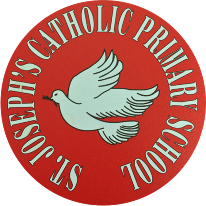 St Joseph’s Catholic Primary School - LEARNING AT HOME PLANNINGSt Joseph’s Catholic Primary School - LEARNING AT HOME PLANNINGYEAR EYFS Foundation 1YEAR EYFS Foundation 1Date wb 6.4.20Date wb 6.4.20Weekly Mathematics Tasks (Aim to do 1 per day)Weekly Reading Tasks (Aim to do 1 per day) Watch a Number blocks clip each day.  Start with number 0 and explore everything about this numberPractice counting 1-10 forwards and backwards from different starting points..Try simple take away problems using fruit/ toys. Practice writing numbers 0-10sing number songs to practice one more and one less than numbers - 10 green bottles, 5 little ducks, 5 little monkeys etcRead a variety of books at home.  talk about the story structure and the characters in the story. Try to read traditional stories.  We have been reading and acting out Little Red Riding Hood, Goldilocks and the 3 Little pigs.  See if they can remember these stories and act them out.Visit Oxford Owl for free eBooks.  You can create a free account.  Choose a book to enjoy together. Have a look at the linked play activities.Weekly Phonics / Spelling Tasks (Aim to do 1 per day)Weekly Writing Tasks (Aim to do 1 per day)Sing nursery rhymes and songs together with actions. Learn a new nursery rhyme with actions and talk about the words that rhyme.  Practice hearing sounds in the environment.  Sounds taught are s,a,t,p, n. Practice these sounds and think of things beginning with those letters . Play phonics noughts and crosses.  draw out a grid and write a letter in each part of the grid. ( s,a,t,p,n)  Take it in turns to name what is written in the grid.  If you say it correctly you can add your nought or cross in that square. Practice letter formation for the curly letters c and a. Make sure each letter starts at the top and you don’t take your pencil off the paper.  ( see packs for correct letter formation)Practice writing your name.  Are all the letters formed correctly?  If this is too tricky just practice one letter and get that right before moving onto the next one.Write out the letters s,a,t,p,n  and turn them into a pairs game.Can they draw each person in their family.Encourage them to draw family pets or favourite toys.Foundation subjects and Learning Project - to be done throughout the weekLook at a selection of family photographs and discuss changes over time.Show your child a photo of themselves as a baby, a 1 year old , a 2 year old.  What could they do at that age? what can they do now that they couldn’t do then? Look at pictures of a  family members as a baby.  Discuss ow everyone was a baby once.Are there any black and white photographs?  Why are these photographs black and white?  Do they show older family members when they were younger?  Talk about how life was different then.Draw a family tree - how does this link the family together?  (if your family is small use pets and toys)Do a picture survey of people in your house.  How many people have blonde/ brown/ black/ red hair?   Can you record with faces?  How many people have blue/ brown/ green eyes?Have a family picnic.  Can the children make sure everyone has a plate, fork, spoon etc  How many do we need altogether?  Give your child a selection of food and ask them to share it fairly between everyone?  If there is one left over what could we do? Sort out clean clothes.  Who do they belong to?  Can we deliver them to the right place in the house? Pair up the socks.  Can they match up the patterns/ colours?  Count the clothes.  Peg the clothes out - good funky finger activity.Put on a show.  Perform a story or song to your family.  Plan costumes and props.Lay the table for dinner.  Write a menu, with lots of support.  Write out name cards with lots of support..Make a birthday card for the next family birthday.  Make sure your write the number on the card and a message inside.Play a family board game - encourage taking turns and playing fairly.Use play dough to make family members - if you don’t have any just get:2 cups of plain flour, one cup of salt, a tablespoon of oil, a cup of water. (optional -food colouring, a spoon of cream of tartar)Find out everyone’s favourite song.  Listen to it and make a dance up to match it.  Let’s get physical!Joe Wicks every morning 9am on You tubePractice throwing and catching different sized ballsMake up games using any equipment you have at home. Pray togetherLet’s all pray each day for God to keep ourselves and our families safe.Additional learning resources parents may wish to engage withYou tube: nursery rhymes, traditional stories.  Debbie and friends – songs, Number counting songs.Teacher TipsThese are obviously just suggestions for activities to do.  Please keep talking to your child and reading with them.  Baking and gardening are also brilliant activities to do to keep little ones busy.